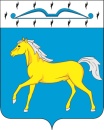 ТЕСИНСКИЙ СЕЛЬСКИЙ СОВЕТ ДЕПУТАТОВМИНУСИНСКОГО  РАЙОНА  КРАСНОЯРСКОГО  КРАЯ                                                     Р Е Ш Е Н И Е       От   19.12.2017 г.                        с. Тесь 		                          № 70-рсО нормативах формирования расходов на оплату труда депутатов,   
выборных должностных лиц местного самоуправления, осуществляющих 
свои полномочия на постоянной основе, лиц, замещающих иные муниципальные должности, и муниципальных служащих. (в актуальной редакции от 27.04.2018 № 88-рс, от 20.08.2018 № 100-рс, от 27.09.2019 №130-рс, от 26.05.2020 № 153-рс, от 01.10.2020 № 10-рс, от 11.05.2022 № 79-рс, от 18.05.2023 № 111-рс)        На основании п.4 ст.86, п.2 ст.136 Бюджетного кодекса Российской Федерации, Федеральным законом от 06.10.2003 № 131-ФЗ « Об общих принципах организации местного самоуправления в Российской Федерации», Постановления Совета администрации Красноярского края от 29.12.2007 № 512-п «О нормативах формирования расходов на оплату труда  депутатов, выборных должностных лиц местного самоуправления, осуществляющих свои полномочия на постоянной основе, лиц, замещающих иные муниципальные должности, и муниципальных служащих» ( с изменениями на 06.04.2010г.), в целях определения условий и размеров оплаты труда депутатов,  выборных должностных лиц местного самоуправления, осуществляющих свои полномочия на постоянной основе, лиц, замещающих иные муниципальные должности, и муниципальных служащих, руководствуясь ст. 17, 24 Устава Тесинского сельсовета Минусинского района  Красноярского края,  Тесинский сельский  Совет депутатов, РЕШИЛ: 1. Установить, что муниципальное образование  Тесинский  сельсовет, в бюджете которого доля дотаций из других бюджетов бюджетной системы Российской Федерации (за исключением субвенций) и (или) налоговых доходов по дополнительным нормативам отчислений в размере, не превышающем расчетного объема дотации на выравнивание бюджетной обеспеченности (части расчетного объема дотации), замененной дополнительными нормативами отчислений, в течение двух из трех последних отчетных финансовых лет превышала 5 процентов собственных доходов местного бюджета, начиная с очередного финансового года, не имеют права превышать нормативы формирования расходов на оплату труда депутатов, выборных должностных лиц местного самоуправления, осуществляющих свои полномочия  на постоянной основе, лиц, замещающих иные муниципальные должности, муниципальных служащих, установленные настоящим решением.2. Установить, что нормативы формирования расходов на оплату труда  выборных должностных лиц и лиц, замещающих иные муниципальные должности, и муниципальных служащих устанавливаются в виде размера фонда оплаты труда  выборных должностных лиц, и лиц, замещающих иные муниципальные должности, и муниципальных служащих (далее -  размер фонда оплаты труда).3. Расчет размера фонда оплаты труда осуществляется в муниципальном образовании  Тесинский сельсовет с учетом классификации, предусмотренной постановлением Совета администрации Красноярского края от 29.12.2007  № 512-П «О нормативах формирования расходов на оплату труда депутатов, выборных должностных лиц местного самоуправления, осуществляющих свои полномочия на постоянной основе, лиц, замещающих иные муниципальные должности и муниципальных служащих, устанавливающим нормативы размеров оплаты труда муниципальных служащих, и относится к  восьмой  группе муниципальных образований с численностью до  5 тысяч человек.Переход муниципального образования  Тесинский  сельсовет из одной группы в другую в связи со снижением (увеличением) численности населения, определенной в соответствии с абзацем первым настоящего  пункта, приводящим к изменению группы, осуществляется в случае, если по состоянию на каждую из трех последних отчетных дат, предшествующих очередному финансовому году, происходит уменьшение (увеличение) численности населения, приводящее к изменению группы, относительно установленной по состоянию на отчетную дату, предшествующую трем последним отчетным датам.           3.1. Размер фонда оплаты труда состоит из:         размера фонда оплаты труда главы муниципального образования, который формируется из 24-кратного среднемесячного размера денежного вознаграждения главы муниципального образования с учетом средств на выплату районного коэффициента, процентной надбавки к заработной плате за стаж работы в районах Крайнего Севера, в приравненных к ним местностях и иных местностях края с особыми климатическими условиями;        размера фонда оплаты труда ( за исключением главы муниципального образования), который формируется из расчета среднемесячного базового должностного оклада и количества  должностных окладов, предусматриваемых при расчете  размера фонда оплаты труда с учетом средств на выплату районного коэффициента, процентной надбавки к заработной плате за стаж работы в районах Крайнего Севера, в приравненных к ним местностях и иных местностях с особыми климатическими условиями.3.2. При расчете  размера фонда оплаты труда учитываются следующие средства для выплаты (в расчете на год):4. Среднемесячный базовый должностной оклад для расчета  размера фонда оплаты труда депутатов, выборных должностных лиц местного самоуправления, осуществляющих свои полномочия на постоянной основе, лиц, замещающих иные муниципальные должности, и муниципальных служащих устанавливается на уровне  значения размера должностного оклада по должности " ведущий  специалист" с коэффициентом 1,08.5. Установить, что размер фонда оплаты труда рассчитывается по муниципальному образованию  Тесинский сельсовет в целом.5.1. Установить, что в размер фонда оплаты труда не включаются выплаты, осуществляемые в связи с сокращением должностей муниципальной службы, приводящим к сокращению численности муниципальных служащих в целом по муниципальному образованию  Тесинский  сельсовет.6. Установить, что размер фонда оплаты труда рассчитывается с учетом размера оплаты труда выборных должностных лиц и лиц, замещающих иные муниципальные должности, не выше размеров оплаты труда выборных должностных лиц и лиц, замещающих иные муниципальные должности, и размер оплаты труда муниципальных служащих не выше размеров оплаты труда муниципальных служащих,  установленных постановлением Совета администрации Красноярского края от 29.12.2007  № 512-П «О нормативах формирования расходов на оплату труда депутатов, выборных должностных лиц местного самоуправления, осуществляющих свои полномочия на постоянной основе, лиц, замещающих иные муниципальные должности и муниципальных служащих            7. Установить размеры денежного вознаграждения и размеры денежного поощрения выборных должностных лиц Муниципального образования Тесинский сельсовет Минусинского района согласно приложения.           8. Размеры ежемесячного денежного вознаграждения индексируются (увеличиваются) в размерах и в сроки, предусмотренные законом Красноярского края о краевом бюджете на очередной финансовый год и плановый период для индексации (увеличения) размеров денежного вознаграждения лиц, замещающих государственные должности Красноярского края,  размеров должностных окладов по должностям государственной гражданской службы Красноярского края путём внесения изменений в настоящее  Решение.».9. На денежное вознаграждение и денежное поощрение, выплачиваемое выборным должностным лицам дополнительно к денежному вознаграждению, начисляются районный коэффициент, процентная надбавка к заработной плате за стаж работы в районах Крайнего Севера, в приравненных к ним местностях и иных местностях края с особыми климатическими условиями, размер которых не может превышать размер, установленный федеральными и краевыми нормативными правовыми актами.          10. Считать утратившим силу:         а)  решение Тесинского сельского Совета депутатов от 10.03.2011 года № 35-рс « О нормативах формирования расходов на оплату труда депутатов, выборных должностных лиц местного самоуправления, осуществляющих свои полномочия на постоянной основе, лиц, замещающих иные муниципальные должности, и муниципальных служащих»;          б) решение  Тесинского сельского Совета депутатов  от 24.05.2011 года № 45-рс   «О внесении изменений в решение  Тесинского сельского Совета депутатов от  10.03.2011 № 35-рс «О нормативах формирования расходов на оплату труда депутатов, выборных должностных лиц местного самоуправления, осуществляющих  свои полномочия на постоянной основе, лиц, замещающих иные муниципальные должности, и муниципальных служащих»;          в) решение Тесинского сельского Совета депутатов  от 05.07.2011 года  № 59-рс  « О внесении изменений в решение  Тесинского сельского Совета депутатов от  10.03.2011 № 35-рс «О нормативах формирования расходов на оплату труда депутатов,  выборных должностных лиц местного самоуправления, осуществляющих  свои полномочия на постоянной основе, лиц, замещающих иные муниципальные должности, и муниципальных служащих»;          г) решение Тесинского сельского Совета депутатов от 22.12.2011 года № 72-рс   « О внесении изменений в решение  Тесинского сельского Совета депутатов от  10.03.2011 № 35-рс «О нормативах формирования расходов на оплату труда депутатов, выборных должностных лиц местного самоуправления, осуществляющих  свои полномочия на постоянной основе, лиц, замещающих иные муниципальные должности, и муниципальных служащих» ( с изменениями и дополнениями от 24.05.2011г № 45-рс, от 05.07.2011г № 59-рс)»;          д)  решение Тесинского сельского Совета депутатов от 14.06.2012 года № 83-рс  « О внесении изменений и дополнений в решение Тесинского сельского Совета депутатов № 35-рс от 10.03.2011 года  «О нормативах формирования расходов на оплату труда депутатов, выборных должностных лиц местного самоуправления, осуществляющих свои полномочия на постоянной основе, лиц, замещающих иные муниципальные должности  и муниципальных служащих» ( в редакции решений от 24.05.2011 № 45-рс, от 05.07.2011г № 59-рс, от 22.12.2011 года № 72-рс)»;          е)  решение Тесинского сельского Совета депутатов от 09.10.2012 года № 90-рс  «О внесении изменений в решение  Тесинского  сельского  Совета депутатов от 10.03.2011г. № 35-рс  «О нормативах формирования расходов на оплату труда депутатов, выборных должностных лиц местного самоуправления, осуществляющих свои полномочия на постоянной основе, лиц, замещающих иные муниципальные должности, и муниципальных служащих» (в редакции решений сельского Совета депутатов от 24.05.2011г. № 45-рс, от 05.07.2011г № 59-рс, от 22.12.2011г. № 72-рс, от 14.06.2012г. № 83-рс)»;         ж)  решение Тесинского сельского Совета депутатов от 12.11.2012г № 96-рс   «О внесении изменений в решение  Тесинского  сельского  Совета депутатов от 10.03.2011г. № 35-рс  «О нормативах формирования расходов на оплату труда депутатов, выборных должностных лиц местного самоуправления, осуществляющих свои полномочия на постоянной основе, лиц, замещающих иные муниципальные должности, и муниципальных служащих» (в редакции решений сельского Совета депутатов от 24.05.2011г. № 45-рс, от 05.07.2011г № 59-рс, от 22.12.2011г. № 72-рс, от 14.06.2012г. № 83-рс, от 09.10.2012 г.№ 90-рс)»;          з)  решение Тесинского сельского Совета депутатов  от 09.10.2013 года № 136-рс  «О внесении изменений в решение  Тесинского  сельского  Совета депутатов от 10.03.2011г. № 35-рс «О нормативах формирования расходов на оплату труда депутатов, выборных должностных лиц местного самоуправления, осуществляющих свои полномочия на постоянной основе, лиц, замещающих иные муниципальные должности, и муниципальных служащих» (в редакции решений сельского Совета депутатов от 24.05.2011г. № 45-рс, от 05.07.2011г № 59-рс, от 22.12.2011г. № 72-рс, от 14.06.2012г. № 83-рс, 09.10.2012г № 90-рс)»;         и)  решение Тесинского сельского Совета депутатов          от 18.06.2015г №186-рс « О внесении изменений в решение  Тесинского  сельского  Совета депутатов от 10.03.2011г. № 35-рс «О нормативах формирования расходов на оплату труда депутатов, выборных должностных лиц местного самоуправления, осуществляющих свои полномочия на постоянной основе, лиц, замещающих иные муниципальные должности, и муниципальных служащих» (в редакции решений сельского Совета депутатов от 24.05.2011г. № 45-рс, от 05.07.2011г № 59-рс, от 22.12.2011г. № 72-рс, от 14.06.2012г. № 83-рс, 09.10.2012г № 90-рс, от 09.10.2013г № 136-рс)»;         к)  решение Тесинского сельского Совета депутатов          от 25.02.2016года № 21-рс) « О внесении изменений и дополнений в решение  Тесинского  сельского  Совета депутатов от 10.03.2011г. № 35-рс «О нормативах формирования расходов на оплату труда депутатов, выборных должностных лиц местного самоуправления, осуществляющих свои полномочия на постоянной основе, лиц, замещающих иные муниципальные должности, и муниципальных служащих» (в редакции решений сельского Совета депутатов от 24.05.2011г. № 45-рс, от 05.07.2011г № 59-рс, от 22.12.2011г. № 72-рс, от 14.06.2012г. № 83-рс, 09.10.2012г № 90-рс, от 09.10.2013г № 136-рс, от 18.06.2015г № 186-рс)».11. Контроль за исполнением настоящего Решения возложить на председателя  комиссии  по  бюджету и экономики, муниципальному имуществу и нормативно-правовой деятельности  Егорову  Татьяну  Ивановну. 12.  Настоящее решение вступает в силу со дня, следующего за днем его официального опубликования  в  информационном бюллетене «Вестник Тесинского сельсовета» и применяется к правоотношениям, возникшим  с 01.01.2018 года.   Глава сельсовета                                                       А.А.ЗотовПриложение № 1							к решению  Тесинского сельского	Совета депутатов 							от 19.12. 2017г. № 70-рс Размеры денежного вознаграждения и ежемесячного денежного поощрения   выборных должностных лиц муниципального  образования  Тесинский  сельсовет  Глава сельсовета                                                                               А.А.ЗотовСоставляющие фонда оплаты  трудаКоличество должностных окладов, предусматриваемых при формировании фонда оплаты трудаДолжностной оклад12Ежемесячная надбавка за классный чин4Ежемесячная надбавка за особые условия муниципальной службы 6,0Ежемесячная надбавка за выслугу лет3Ежемесячное денежное поощрение20,1Ежемесячная процентная надбавка к должностному окладу за работу со сведениями, составляющими государственную тайну0,2Премии 2,7Единовременная выплата при предоставлении ежегодного оплачиваемого отпуска и материальная помощь  4.0ИТОГО 52,0Наименование должностиРазмер денежного вознагражденияРазмер ежемесячного денежного поощренияГлава  сельсовета21708,0021708,00